9 августа сотрудники детской и районной библиотек в детском оздоровительном лагере “Дубки”  провели  конкурсно – игровую программу «Живи и процветай, мой Татарстан», приуроченную ко Дню республики.  В начале мероприятия прозвучал гимн Татарстана, затем ребят пригласили  в виртуальное «Литературно-музыкальное путешествие «Мой дом – Татарстан», познакомили с выставкой,  рассказали об истории праздника. Дети активно участвовали в мероприятии, задавали вопросы, читали стихи о  Татарстане. 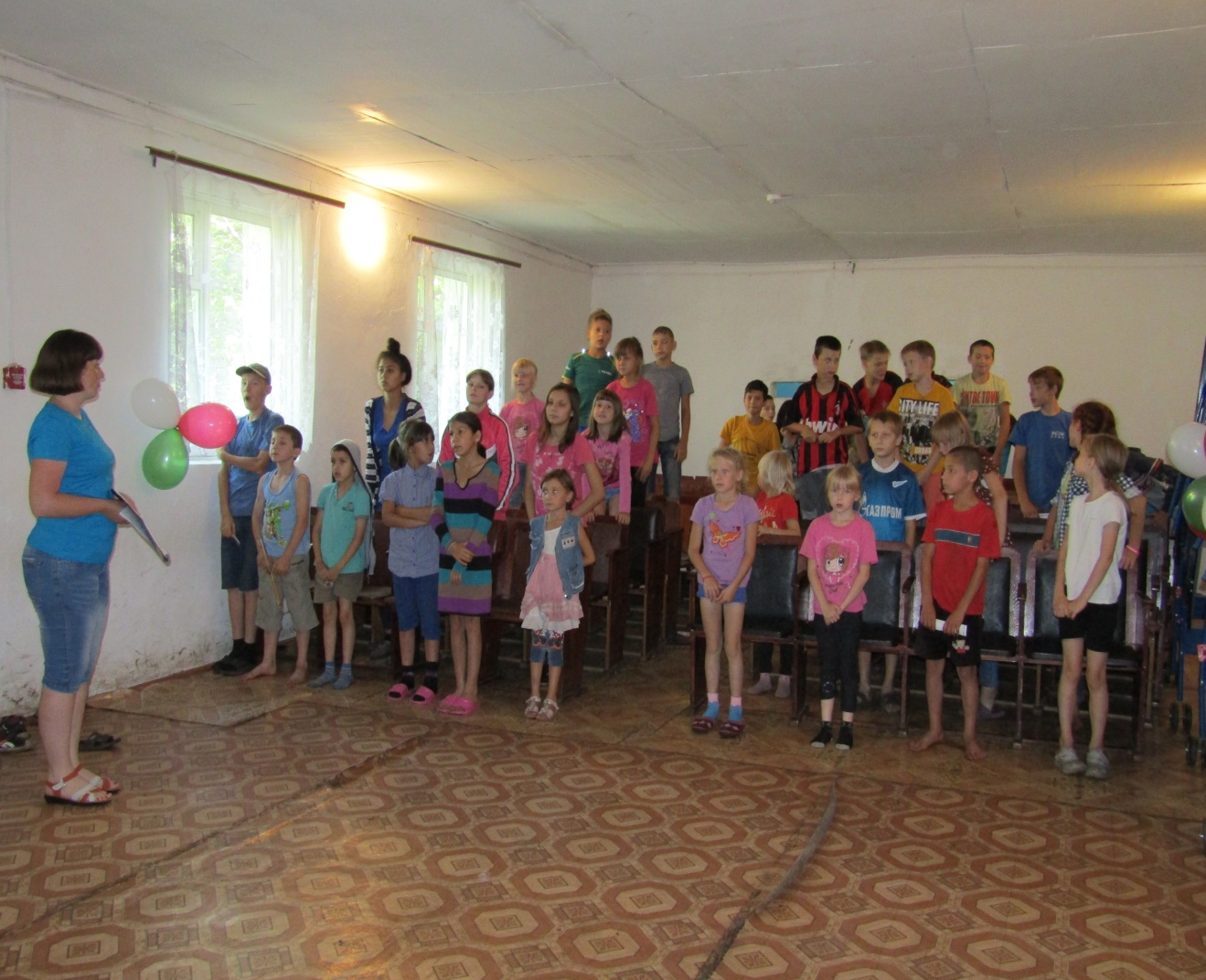 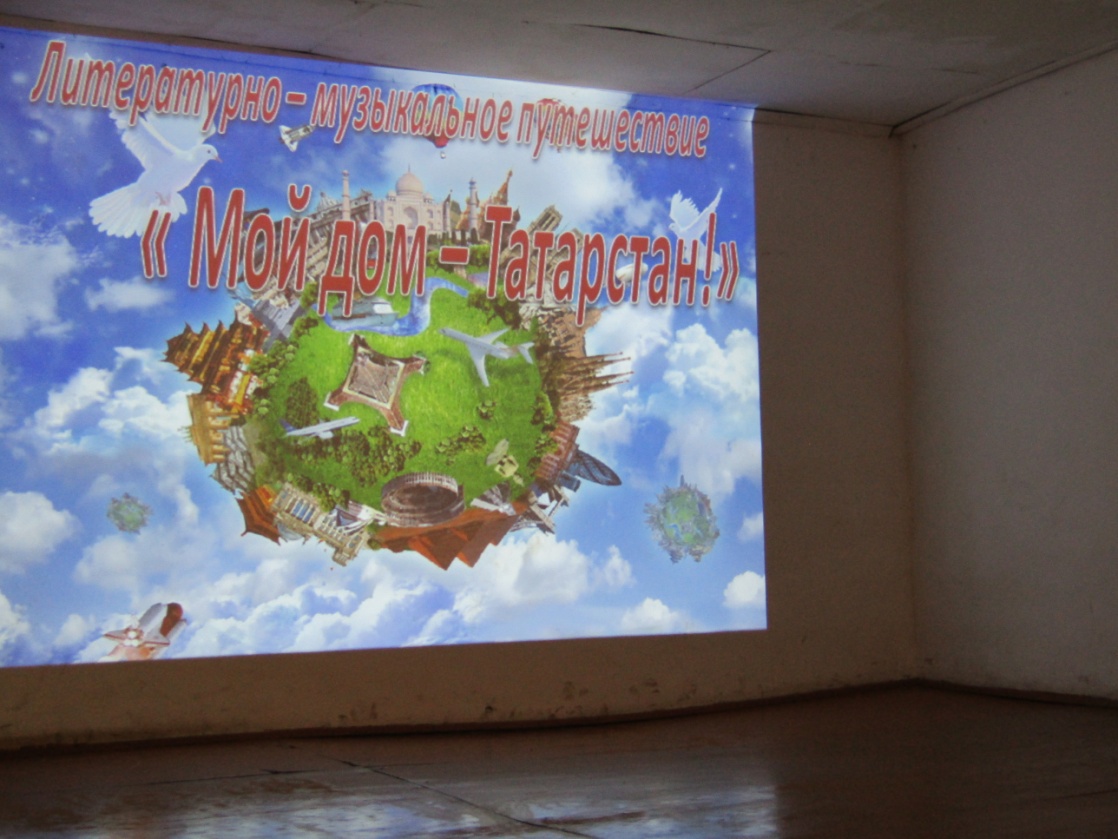 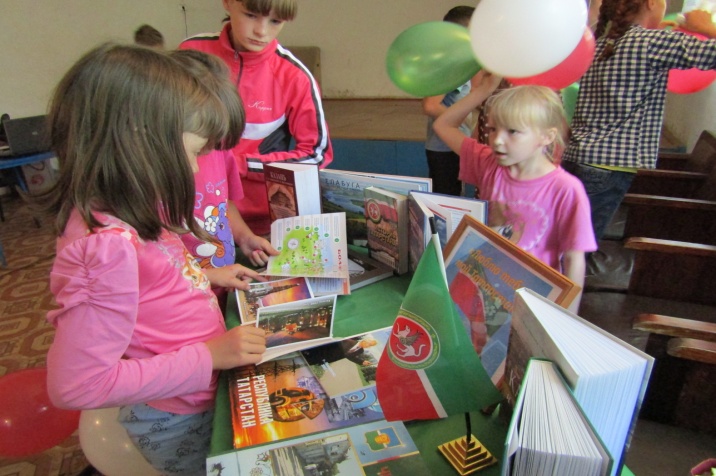 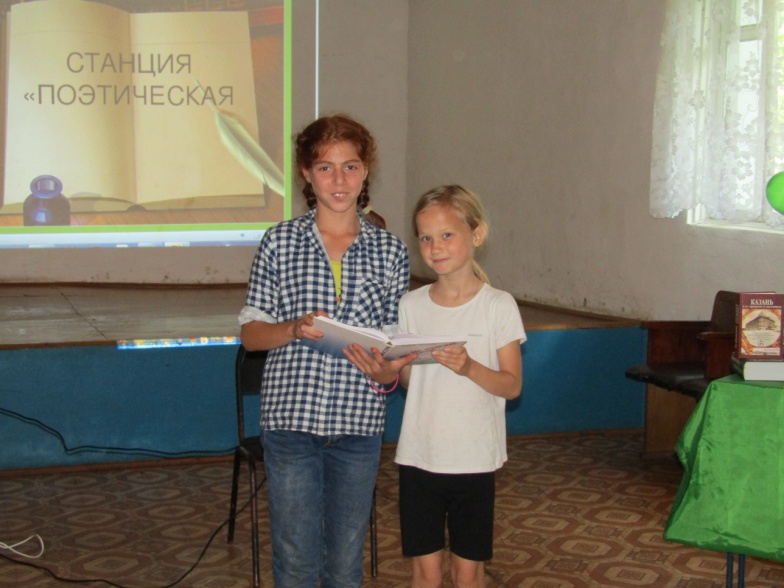 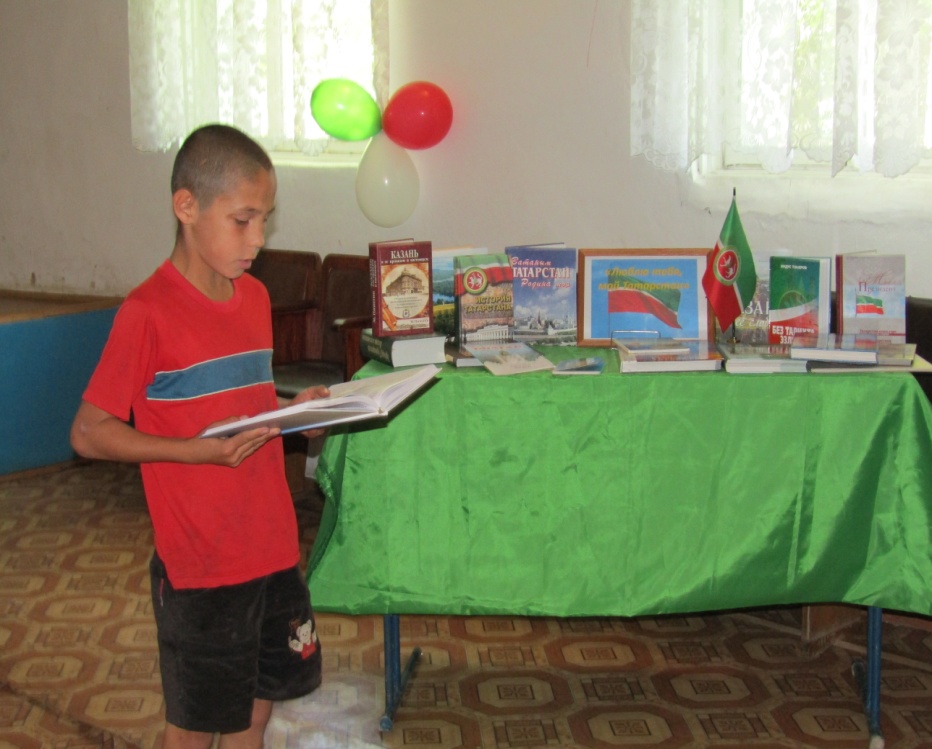 А потом  на игровой площадке  провели  конкурсы, викторины и игры.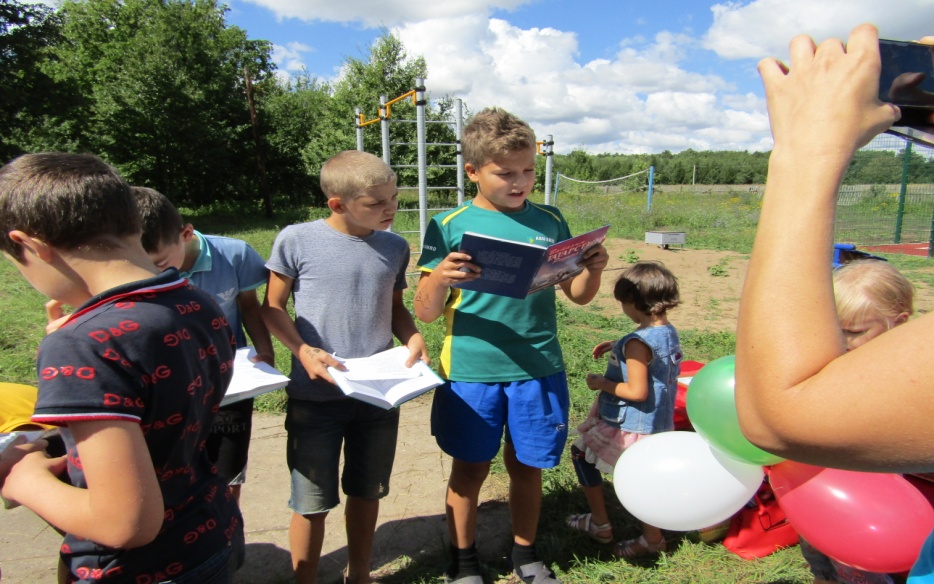 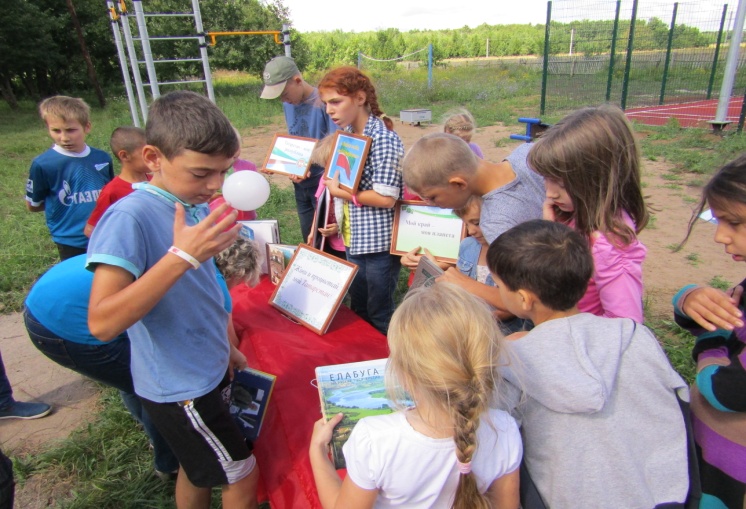 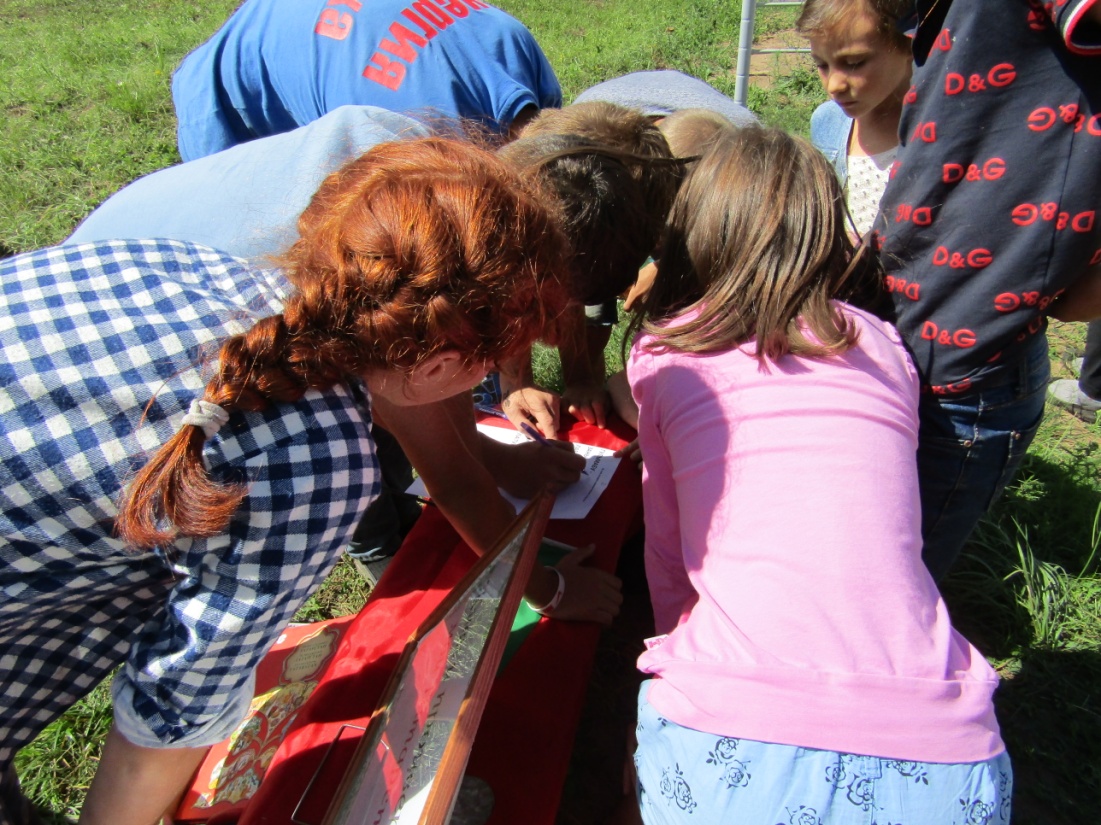 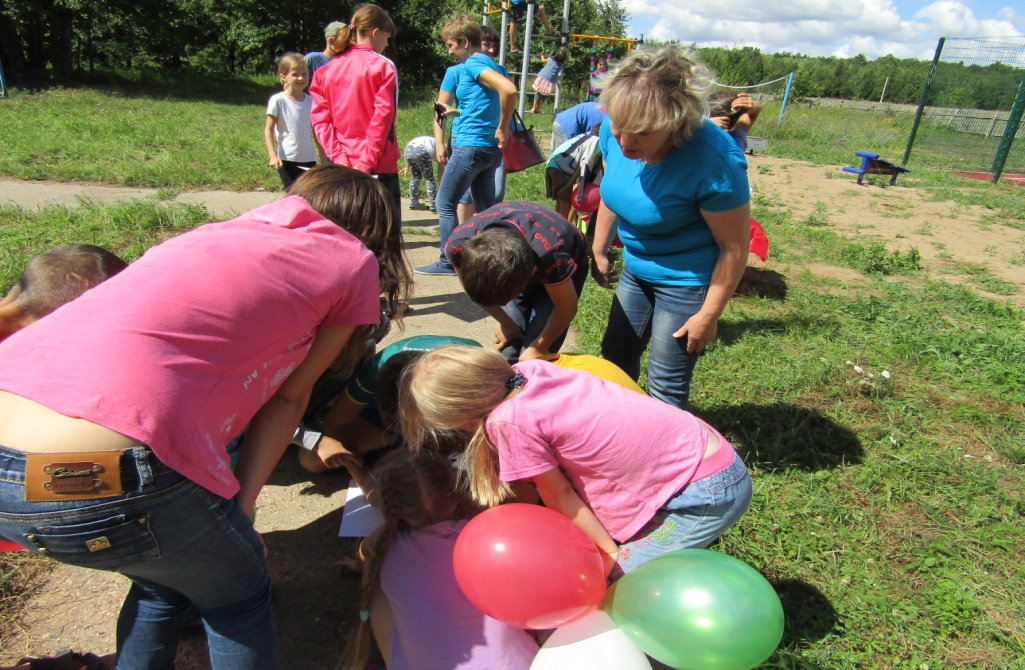 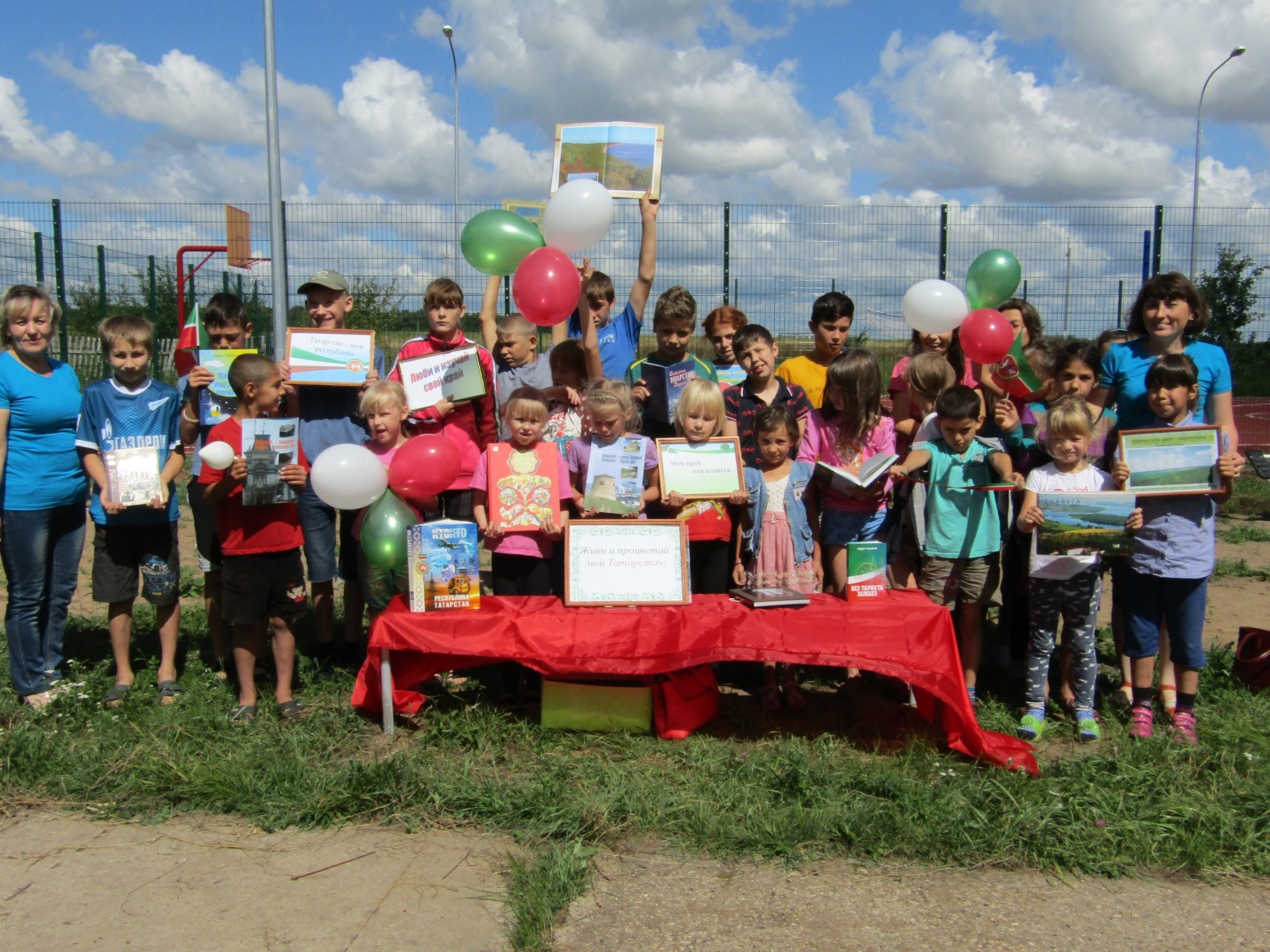 10 августа  Юхмачинская библиотека на прилегающей территории  для юных читателей  провела  летние чтения «С книжкой на скамеечке»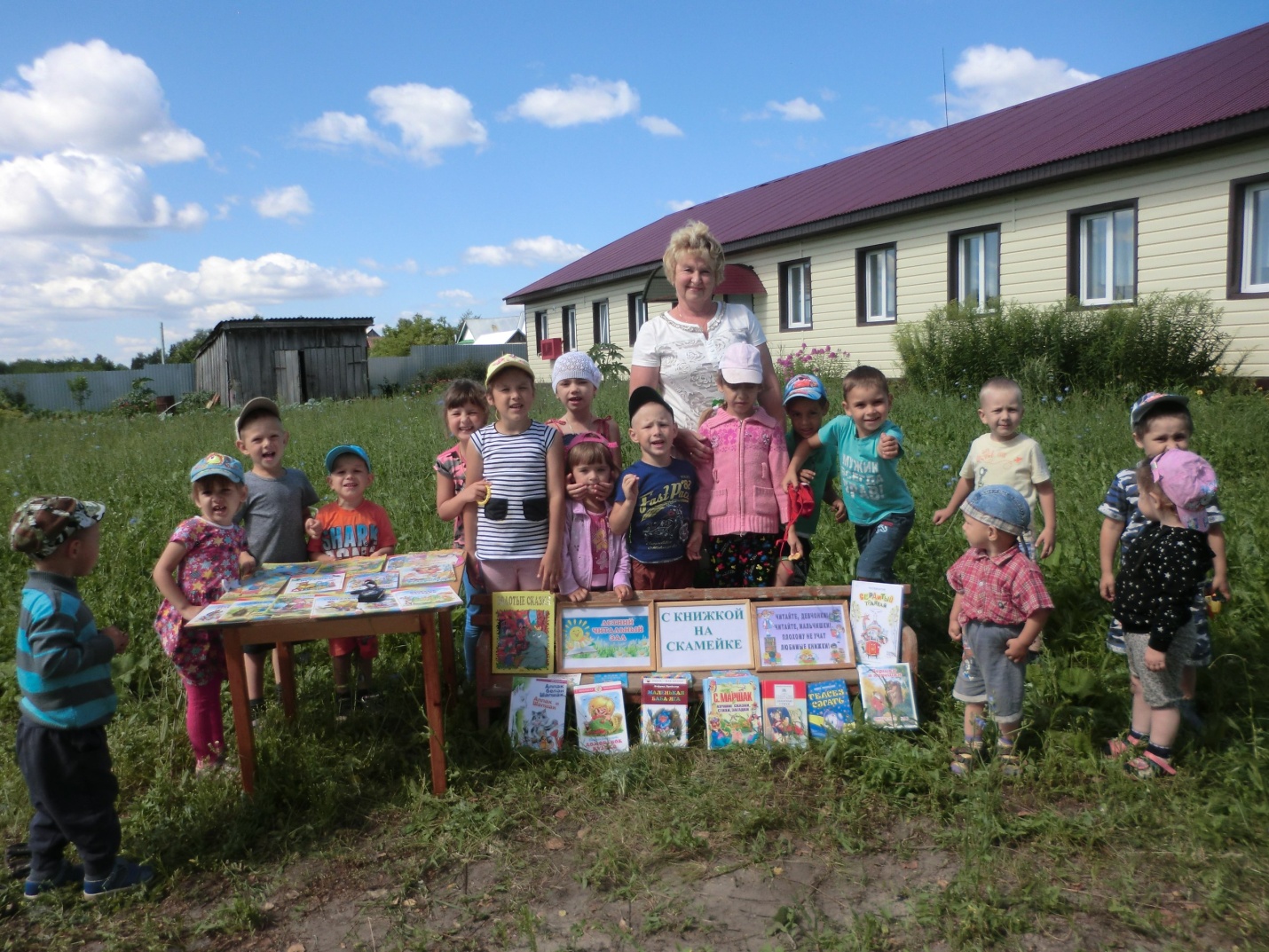 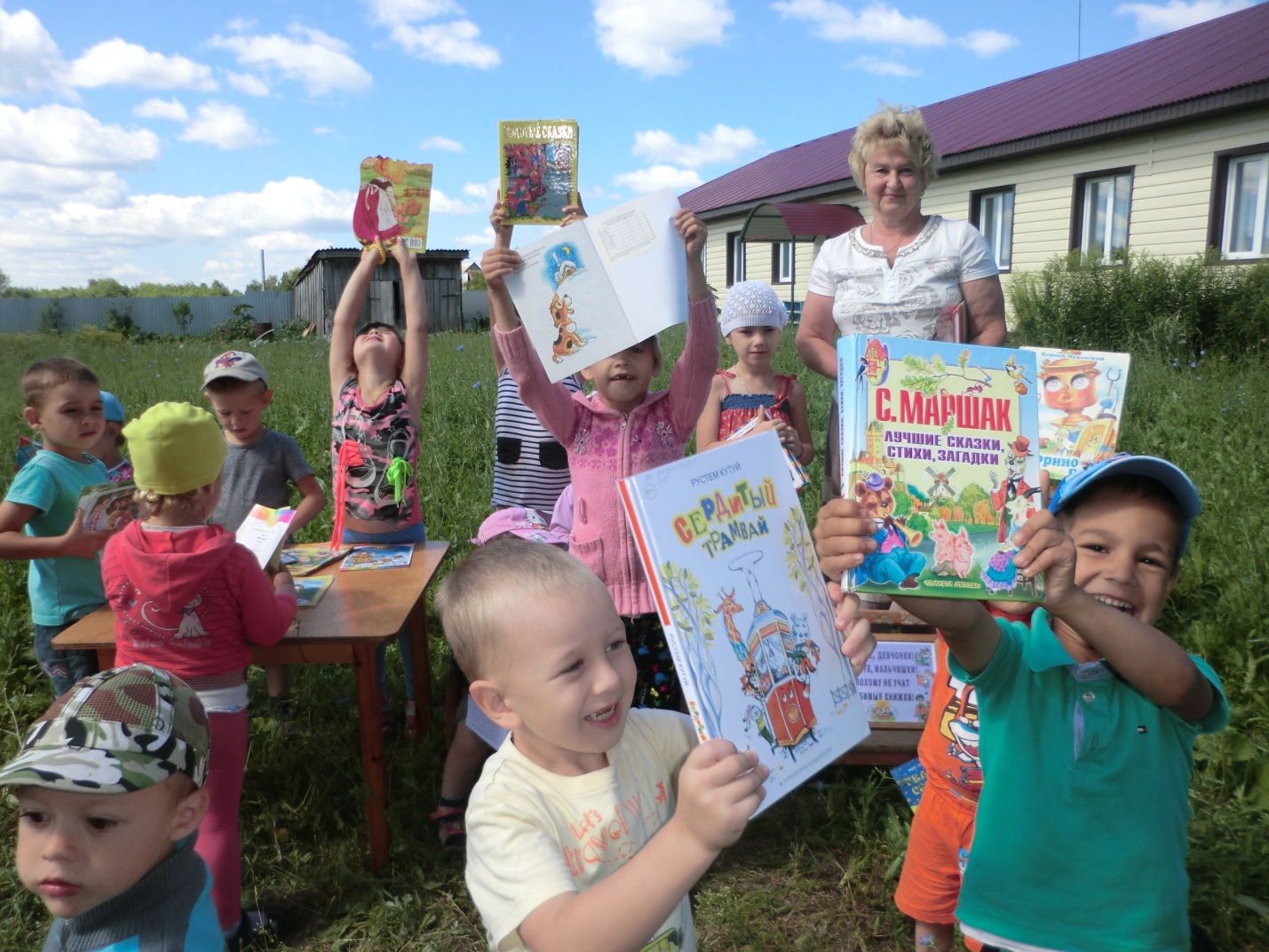 